СХЕМА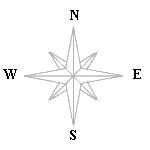 ДВИЖЕНИЯ ШКОЛЬНОГО АВТОБУСА ПО ПЕРЕВОЗКЕ УЧАЩИХСЯВ МБОУ КОРОБЕЦКУЮ СРЕДНЮЮ ШКОЛУ                                                                                                                                          Уварово                                  КОРОБЕЦ                                                                               Подлипки          Мазово                                                                                                                                                                                                  Пронино                                                                         Условные обозначения                                      Населенный пункт                                     Пути следования автобуса                                       Жилые дома                 Пронино–Уварово–Коробец–Мазово–Подлипки-Коробец                                       ШКОЛА                           Коробец–Мазово–Подлипки–Коробец-Уварово–Пронино                                        Остановка автобуса                                                                                                                                                                     Пути следования детей                                       Проезжая часть 